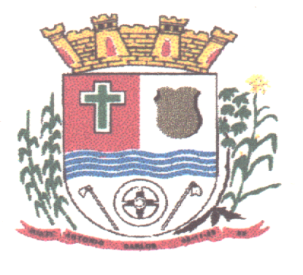 ATA DA REUNIÃO DE RECEBIMENTO DOS ENVELOPES DE HABILITAÇÃO E PROPOSTAS, APRESENTADOS NO PROCESSO LICITATÓRIO Nº 072/2015, CONCORRÊNCIA PÚBLICA Nº 01/2015.OBJETO: CONTRATAÇÃO DE EMPRESA ESPECIALIZADA EM SERVIÇOS DE ENGENHARIA CIVIL, COM FORNECIMENTO DE MATERIAL E MÃO DE OBRA ESPECIALIZADA PARA A EXECUÇÃO DE SERVIÇOS DE TERRAPLENAGEM, DRENAGEM PLUVIAL, SINALIZAÇÃO VIÁRIA E PAVIMENTAÇÃO ASFÁLTICA DA RUA LEOPOLDO FREIBERG, NA LOCALIDADE LOURO, MUNICÍPIO DE ANTÔNIO CARLOS/SC.Às 09 (nove) horas do dia 21 (vinte e um) de Setembro de 2015, na sala de licitações da Prefeitura Municipal de Antônio Carlos, situada na Praça Anchieta, nº 10, Centro, Antônio Carlos/SC, reuniram-se os membros da comissão permanente de Licitação, instituída através da Portaria Nº301/2015 de 25 de Maio de 2015, para abertura da Sessão Pública destinada ao Julgamento dos Documentos de Habilitação e da Proposta de Preços da Concorrência em epígrafe. Aberta a sessão, apresentaram-se para credenciamento 3 (três) empresas: TERRAPLEIN LTDA ME; SETEP CONSTRUÇÕES S.A; CONPESA CONSTRUÇÃO PESADA LTDA; Em seguida procedeu-se à abertura dos envelopes de nº 01 contendo a documentação de habilitação, cujo teor foi visado e rubricado pelos membros da comissão presentes e pelos representantes credenciados das empresas.Aos participantes, todos devidamente credenciados, foi entregue folha timbrada da Prefeitura de Antônio Carlos, com destinação a receber, por escrito, o resultado da análise da habilitação das empresas. Os participantes credenciados deverão escrever, com letra legível, seus pareceres a respeito da documentação de suas concorrentes. Esse material será juntado a esta ata para posterior julgamento da Comissão de Licitações. A presidente da comissão informou que os envelopes de nº 02, propostas de preços, ficarão em poder da comissão até a abertura destes em data posteriormente agendada. Nada mais havendo a tratar, a Comissão Permanente de Licitações encerrou a sessão pública, fazendo a lavratura da presente ata que depois de lida e aprovada, é assinada pelos membros da Comissão e pelos representantes credenciados das empresas presente a sessão. A ATA DE JULGAMENTO SOBRE A HABILITAÇÃO DOS PARTICIPANTES E A INFORMAÇÃO SOBRE A DATA DE ABERTURA DO ENVELOPE DE PROPOSTAS ESTARÁ À DISPOSIÇÃO NO DIA 28 (vinte e Oito) de Setembro de 2015, a partir das 09:00 horas.              ____________________				_____________________Eliane Nunes de Oliveira Folganes			         Sílvia Tessari           Presidente da Comissão de Licitações                               Membro da Comissão de Licitação	________________________			     __________________________	 	Ana Paula Richartz				Carlice Benice Schmitz	Membro da Comissão de Licitação		Membro da Comissão de Licitação  ________________________			         ___________________________André Matias Hencker				Ederson Kremer de Souza    Representante da Setep Construções S.A              Representante da Terraplein LTDA ME   CPF 058.995.669-81				CPF 019.923.369-11      __________________________Edson Roberto RodriguesRepresentante da Conpesa Construção Pesada LTDA.CPF 559.201.959-91